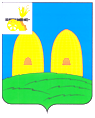 СОВЕТ ДЕПУТАТОВГРЯЗЕНЯТСКОГО  СЕЛЬСКОГО  ПОСЕЛЕНИЯРОСЛАВЛЬСКОГО РАЙОНА СМОЛЕНСКОЙ ОБЛАСТИРЕШЕНИЕот 24 апреля .                                                                                №  10О внесении изменений в решение Совета  депутатов Грязенятского сельского поселения Рославльского района Смоленской области  от 30.10.2006 № 28 (в редакции решения Совета депутатов Грязенятского сельского поселения Рославльского района Смоленской области № 15 от 26.03.2010 г.)          В соответствии с Законом Российской Федерации от 09.12.1991 № 2003-1  «О налогах на имущество физических лиц», Совет депутатов Грязенятского сельского поселения Рославльского района Смоленской области РЕШИЛ:         1.Внести в решение Совета депутатов Грязенятского сельского поселения Рославльского района Смоленской области от 30.10.2006 № 28 (в редакции решения Совета депутатов Грязенятского сельского поселения Рославльского района Смоленской области № 15 от 26.03.2010 г.)  изменения, изложив пункт 2 в следующей редакции:        "2. Установить следующие ставки налога на имущество физических лиц в зависимости от суммарной инвентаризационной стоимости объектов налогообложения, умноженной на коэффициент-дефлятор, определяемый в соответствии с частью первой Налогового кодекса Российской Федерации:	2. Настоящее решение подлежит официальному опубликованию в газете «Рославльская правда».	3. Настоящее решение вступает в силу не ранее чем по истечении одного месяца со дня его официального опубликования и не ранее 1-го числа очередного налогового периода по соответствующему налогу.	4. Контроль за исполнением настоящего решения возложить на депутатскую комиссию по бюджету, финансовой и налоговой политике, по вопросам муниципального имущества (Рысева В.П.).Глава муниципального образования Грязенятского сельского поселения Рославльского района Смоленской области:                                       Г.И.МамонтовСуммарная инвентаризационная  стоимость  объектов налогообложения, умноженная на коэффициент-дефляторСтавка налогадо 300 000 рублей (включительно)0,1 процентасвыше 300 000 рублей до 500 000 рублей (включительно)0,3 процентасвыше 500 000 рублей (включительно)0,5 процента